Gerçek bilgi, disiplinli ve denenmiş bilgidir.Vazgeçme, genç dostum, vazgeçme!Damlaya damlaya göl olur. Ve aynı noktaya düşen damlalar, zamanla mermeri bile deler.Ord. Prof. Ali Fuad BAŞGİLLİSE VELİLER İÇİNBİLGİLENDİRME REHBERİÖZ DİSİPLİN GELİŞTİRMEÖğrencilere hayat için güç verir.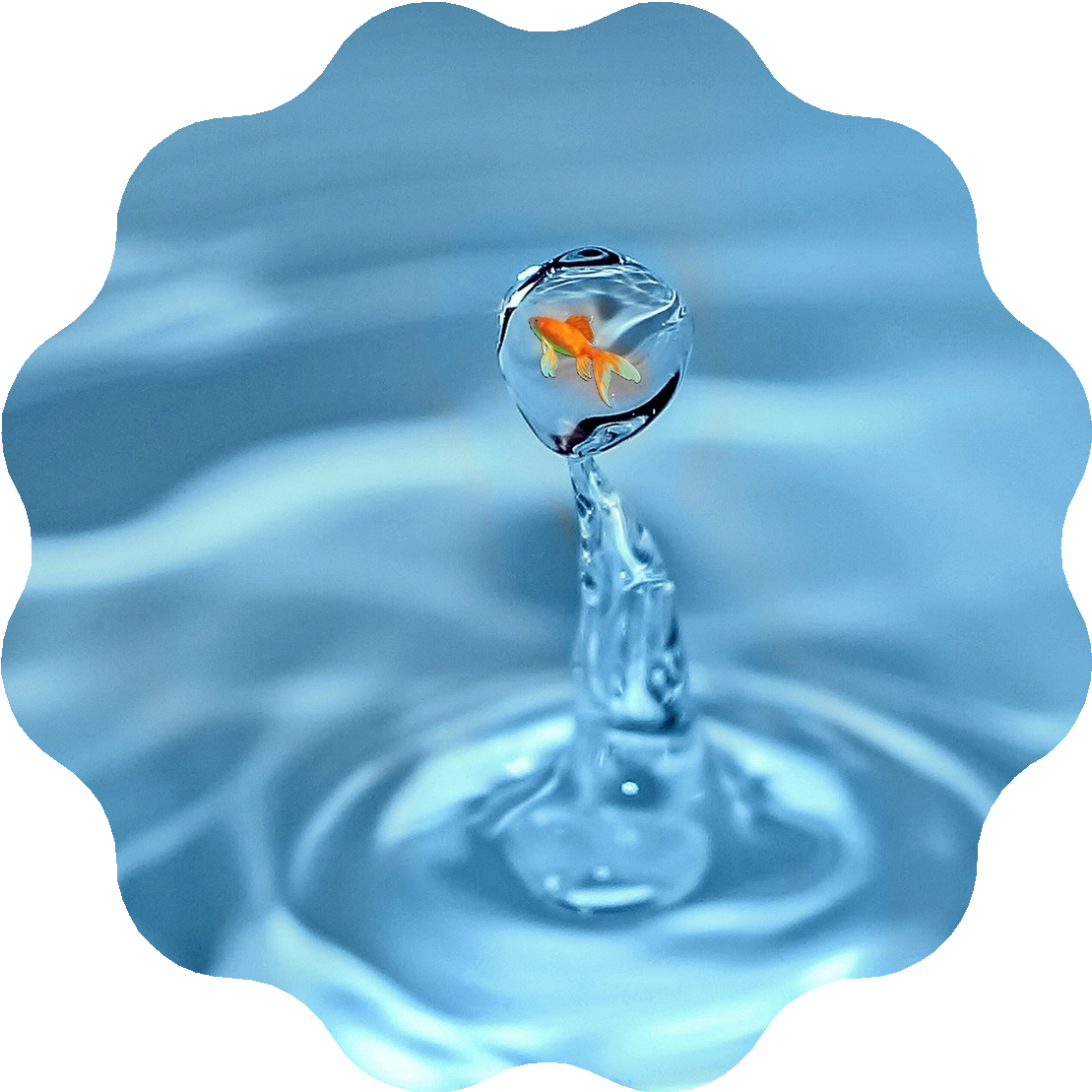 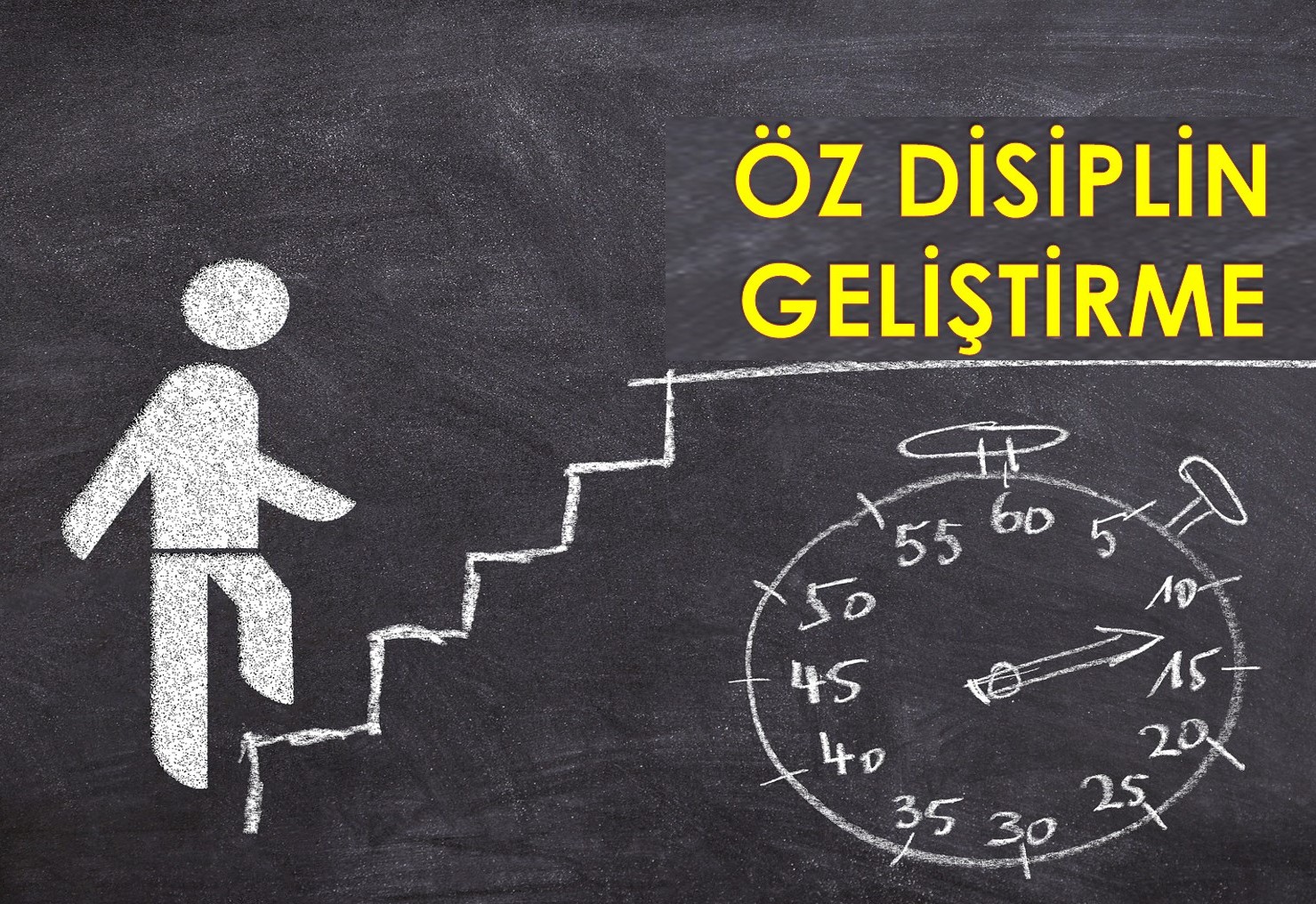 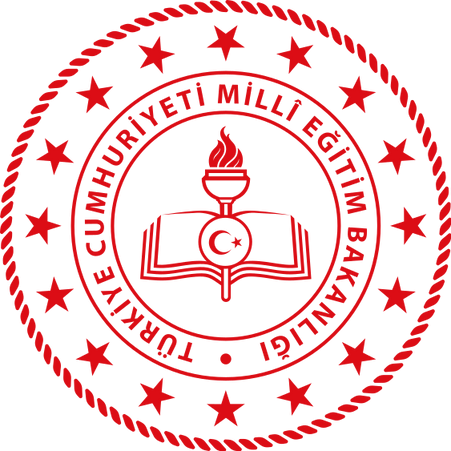 Özdisiplin, hedef ile başarıyı bağlayan köprüdür.ÖZ DİSİPLİN NEDİRKişinin öz kontrolünü sağlaması, sorumluluklarını yerine getirmesi ve eylemlerini bir plana uygun olarakÇOCUKLARDA ÖZ DİSİPLİN GELİŞTİRMEK İÇİN ÖNERİLERDisiplinde amaç çocuğu istediğiniz kalıba sokmak değil ona kendi kendini disipline etmeyi öğretmekÖZ DİSİPLİNİ HAYATIMIZA NASIL KATABİLİRİZ?Anne ve babanın çocuğununsürdürebilmesini ifade eder.ÖZ DİSİPLİN GELİŞTİRMEK ÇOCUKLARINIZA NELER SAĞLAYACAKTIR ?Hedeflerine ulaşmada kolaylık sağlar. Zamanı yönetmeyi öğrenirler.olmalıdır.Çocukların duygusal ve fiziksel ihtiyaçları bilinmelidir.Geçmişte yapılan hatalı davranışları öne sürmek yerine amaç dikkati hedef davranışlara çekmek olmalıdır.Çocuğun hedefine giden yolda çabası takdir edilmelidir.Çocuğa duygularını ifade etmesi konusunda model olunmalıdır.Güçlü bir benlik saygısı disiplinin temelini oluşturur. Özgüveni zayıf çocuk kendini korumak için disiplinsiz davranır. Sevilen ve kişiliğine saygı duyulan çocuk ise başkalarını sever ve onlara saygı duyar. Disiplin korku değil sevgi temeli üzerine inşa edilmelidir.Kurallar beraber konuşarak koyulmalı ve nedenleri ile açıklanmalıdır.Sınırlar belli olmalı, kurallar ve sınırlar uygulanırken anne ve baba beraber hareket ederek tutarlı davranışlarda bulunmalıdır.Çocuğun yanlış davranışına bir nedeneHedefBelirlemeModel almaHayal Kurmailgi yeteneklerinifarketmesine yardımcı olmasıAnne ve babanın davranışlarıyla örnek olmasıYüzme kursuna giden Ayşe'nin kendini olimpiyatlarda hayal etmesiAlışkanlıklarını kontrol altında tutarak bağlamak(Gençtir, olur böyle şeyler, ilerideEv yaşam planıyla öğrenciyeteneklerini geliştirmelerini sağlar. Kaygılarını azaltır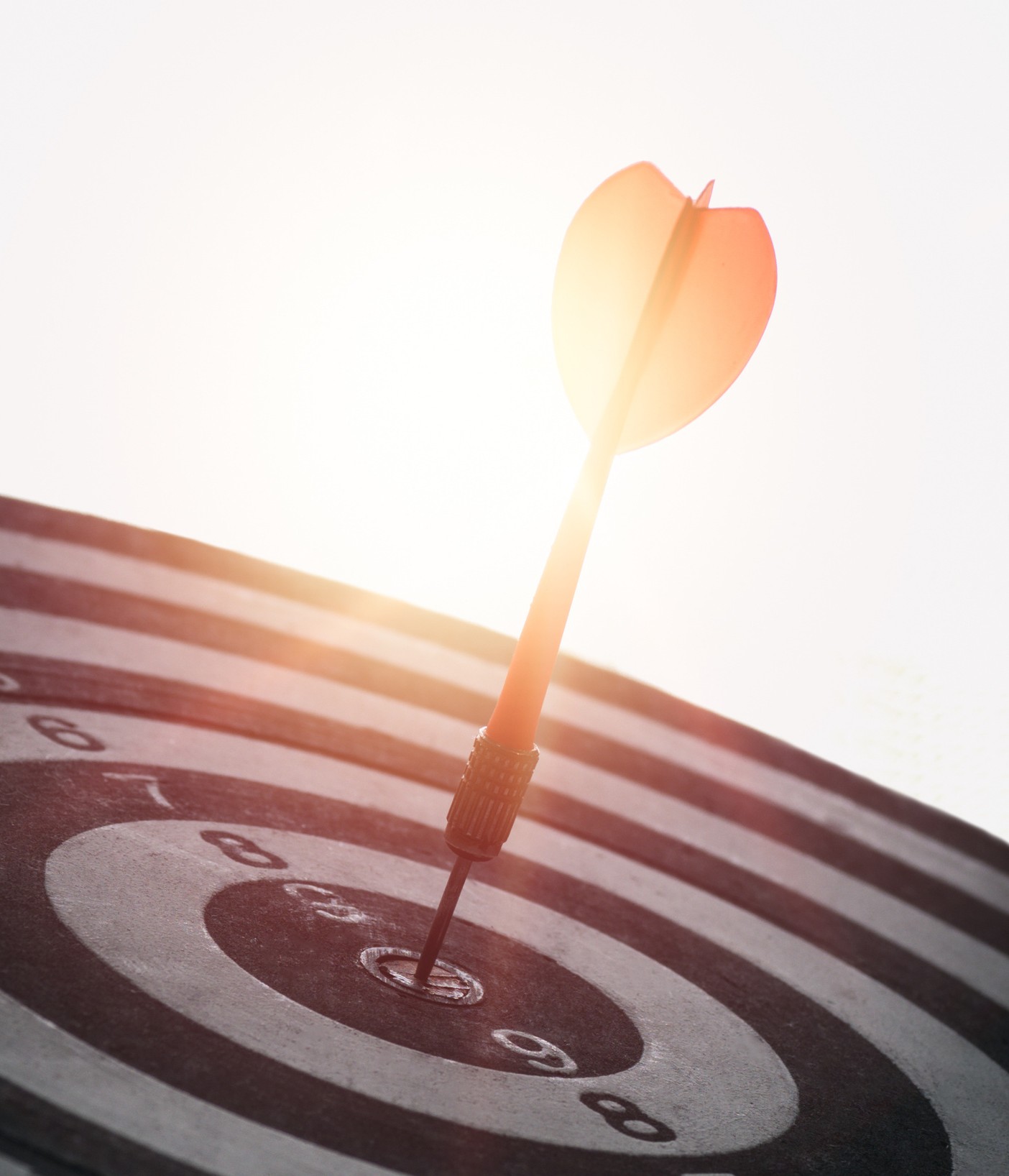 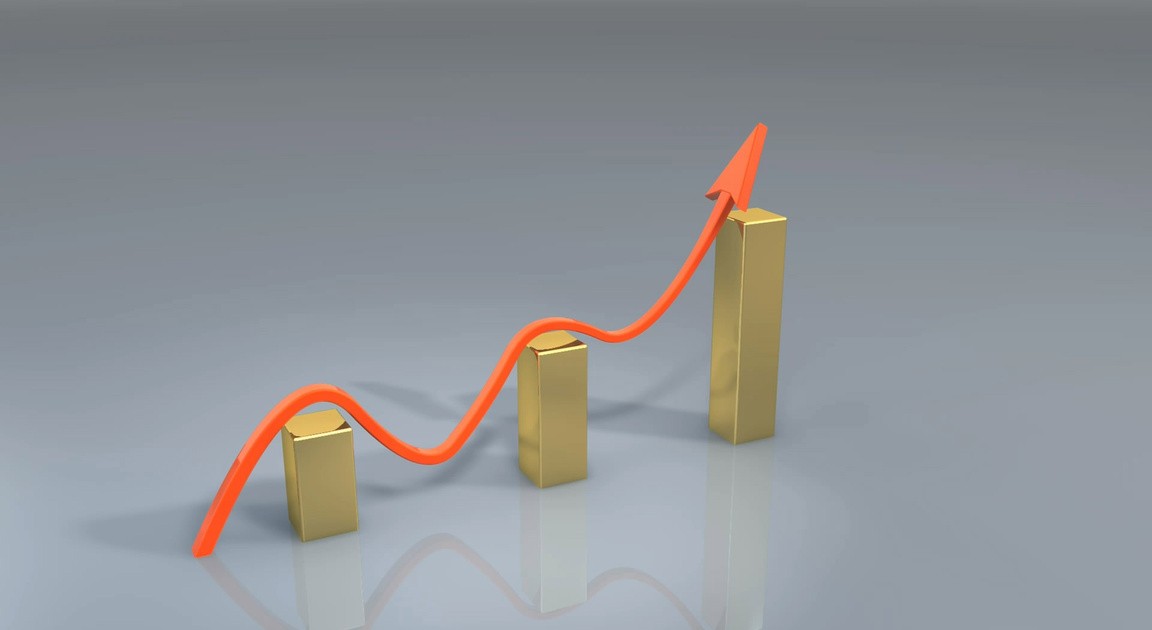 Sorumluluk sahibidirler.Dış etkenlerin olumsuzluklarından daha az etkilenirler.Hedeflerine giden yolda karşılaştıkları zorluklarda yeni stratejiler geliştirirleryapmaz vb.) işlevsel değildir. Öz disiplin geliştirmesine bir katkısı olmaz.PlanlamaDengeli ve saglıklı beslenmeders planının uyum içinde olmasıKahvaltı ve yemek saatinin düzenli olması